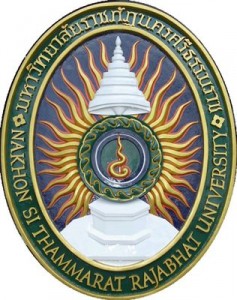 โครงงานคอมพิวเตอร์เพื่อธุรกิจเป็นส่วนหนึ่งของการศึกษาตามหลักสูตรบริหารธุรกิจบัณฑิต สาขาวิชาคอมพิวเตอร์ธุรกิจ คณะวิทยาการจัดการมหาวิทยาลัยราชภัฏนครศรีธรรมราชปีการศึกษา 2562